Ranking ListPeriod: 18/2Date Range: (01/09/2018 to 30/09/2018)Important NoticeWhilst every care is taken that the data inserted into the computer is accurate, the occasional error is inevitable.Table Tennis Scotland accepts no responsibility of any kind for such errors and their consequences. Any mistake will be investigated and proven errors will be rectified in a subsequent list. Any queries from the list should arrive within three weeks of the list publication date and be sent to:- Senga Thomson
Table Tennis Scotland
Caledonia House
South Gyle
Edinburgh
EH12 9DQ
Email: senga.thomson@tabletennisscotland.co.uk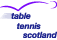 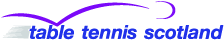 Ranking ListPeriod: 18/2Date Range: (01/09/2018 to 30/09/2018)Ranking ListPeriod: 18/2Date Range: (01/09/2018 to 30/09/2018)Ranking ListPeriod: 18/2Date Range: (01/09/2018 to 30/09/2018)Ranking ListPeriod: 18/2Date Range: (01/09/2018 to 30/09/2018)Ranking ListPeriod: 18/2Date Range: (01/09/2018 to 30/09/2018)Ranking ListPeriod: 18/2Date Range: (01/09/2018 to 30/09/2018)Ranking ListPeriod: 18/2Date Range: (01/09/2018 to 30/09/2018)Ranking ListPeriod: 18/2Date Range: (01/09/2018 to 30/09/2018)Ranking ListPeriod: 18/2Date Range: (01/09/2018 to 30/09/2018)Ranking ListPeriod: 18/2Date Range: (01/09/2018 to 30/09/2018)Ranking ListPeriod: 18/2Date Range: (01/09/2018 to 30/09/2018)Ranking ListPeriod: 18/2Date Range: (01/09/2018 to 30/09/2018)Under 13 Girls Under 13 Girls Under 13 Girls Under 13 Girls PosNamePointsInactive Periods1Willow Shek (2496)19762Shannon Brown (2008)1493Hannah McDonell (2781)8254Ilaria Zhao (2710)67Under 13 Boys Under 13 Boys Under 13 Boys Under 13 Boys PosNamePointsInactive Periods1Borui Chen (2506)48252Charlie McGowan (2157)4383Gavin Yuan (2794)42174Nathan Hogg (2099)3055Daniel Tibbetts (2503)2746Haydn Jackson (2416)2597Jonathan Pan (2510)1848Nathan Pan (2509)1459Kieran Walker (2465)10410Keir Paterson (2516)76611Jamie Toner (2832)72512Reuben De Silva (2371)6713Harry Blackhall (2793)4314Mackenzie Rough (2814)35Cadet Girls Cadet Girls Cadet Girls Cadet Girls PosNamePointsInactive Periods1Holly McNamara (1833)4832Jessica Hogg (2455)3153Willow Shek (2496)19764Hania Petryk (2512)1595Shannon Brown (2008)1496Hannah McDonell (2781)8257Ilaria Zhao (2710)678Maria De Silva (2370)566Cadet Boys Cadet Boys Cadet Boys Cadet Boys PosNamePointsInactive Periods1Yifei Fang (1576)73952Borui Chen (2506)48253Jamie Johnson (1836)4504Charlie McGowan (2157)4385Gavin Yuan (2794)42176Louis Loi (2507)3847Rayyan Khalid (1560)3838Nathan Hogg (2099)3059Jacob Munro (2056)29510Chad Duncan (1820)29111Joshua Orr (2011)29012Daniel Tibbetts (2503)27413Haydn Jackson (2416)25914Kris Taylor (2580)22715Arron Barclay (2403)212616Achint Makesh (2239)200617Ye Ye Mo (2348)18418Jonathan Pan (2510)18419Patric Hollywood (1853)183520James Warwick (2298)17121Deklyn McKenzie (2518)152722Dylan Thies (1941)14923Nathan Pan (2509)14524Harry Robb (2612)11125David McRae (1880)107626Kieran Walker (2465)10427Aron McDonald (2577)8528Benjamyn Drummond (2299)83629Ross Buchanan (2301)79630Keir Paterson (2516)76631Jamie Toner (2832)72532Reuben De Silva (2371)6733David Hayman (2523)5834Harry Blackhall (2793)4335Mackenzie Rough (2814)3536Finlay Zanna (1218)347Junior Girls Junior Girls Junior Girls Junior Girls PosNamePointsInactive Periods1Faye Leggett (1279)10622Paula Callaghan (1354)9523Tessa Yau (1143)9124Amelia Norbury (2114)7025Catrin Ace (1180)63256Holly McNamara (1833)5637Rebecca Melville (2837)747Junior Boys Junior Boys Junior Boys Junior Boys PosNamePointsInactive Periods1Dylan Curry (1071)14222Danny Bajwa (1181)12173Martin Johnson (1551)10954Harvey McDonald (1021)9685Charlie Morton (1821)9426Zaid Khalid (1563)9057James Forrest (1380)7538Rafal Wilowski (1025)7219Yifei Fang (1576)652510Andrew McRae (1103)65011Guatam Kakar (1552)59612Elias Bokedal (1062)58613Jake Somerville (1381)51314Luke Hennessey (1419)45415Michael Zhang (1850)450516David Hay (2502)44417Tony Nelson (2242)42318David Cormack (1501)417719Aaron Richardson (1759)38020Jamie Sloan (2178)302621Andrew Nimmo (2489)30022Leon Hannah (1445)271623Alasdair Crofton (1934)20924Elliott Medland (1736)19425Murray Gauld (1084)190626Rayyan Khalid (1560)14027Blair Spinks (1881)116628Joshua Orr (2011)11229Kyle Neary (1877)103730Arron Barclay (2403)94631Fergus Maclean (1714)3732Martin Krus (1848)32Under 21 Women Under 21 Women Under 21 Women Under 21 Women PosNamePointsInactive Periods1Rebecca Plaistow (1034)17232Lucy Elliott (1797)14513Alisa Khalid (1562)11504Faye Leggett (1279)11215Rachel Crawford (1433)105966Tessa Yau (1143)10017Isla Stott (1148)9168Paula Callaghan (1354)8679Amelia Norbury (2114)57510Catrin Ace (1180)549511Holly Stephen (1178)414612Holly McNamara (1833)28213Jessica Hogg (2455)14414Hania Petryk (2512)9415Willow Shek (2496)886Under 21 Men Under 21 Men Under 21 Men Under 21 Men PosNamePointsInactive Periods1Yaser Razouk (1757)20172Dylan Curry (1071)19273Calum Morrison (1335)19124Keir Morton (1201)169655Danny Bajwa (1181)16796Martin Johnson (1551)16507Harvey McDonald (1021)15848Zaid Khalid (1563)14839James Forrest (1380)137010Rafal Wilowski (1025)135411Callum Riddoch (1678)134812Charlie Morton (1821)134413Andrew McRae (1103)125114Jake Somerville (1381)124815James Woods (1922)1248616Tony Nelson (2242)122517Aaron Richardson (1759)119218Guatam Kakar (1552)117819Jamie Arnott (1154)1170620Asa Routledge (2292)1150521Jamie Sloan (2178)1147622Murray Gauld (1084)1137623Luke Hennessey (1419)113224Michael Zhang (1850)1124525Elias Bokedal (1062)111826David Hay (2502)110627Yifei Fang (1576)1044528Ryan Henry (1540)102629Jamie Johnson (1836)101030Kaiser Collins (1843)100331Jacob Munro (2056)99432Christopher Mexson (1984)960533Andrew Nimmo (2489)95334Rayyan Khalid (1560)94635Murray Paterson (2337)932836Elliott Medland (1736)93137Kyle McPhee (1970)914638Leon Hannah (1445)902639Blair Spinks (1881)891640Robin Wilson (1857)88541Louis Loi (2507)87442Arron Barclay (2403)830643Blaire Huxtable (2368)792644Cameron Mears (1905)786645Martin Krus (1848)76646Declan Tobin (1822)75447Joshua Orr (2011)71148Chad Duncan (1820)70849Alasdair Crofton (1934)70450John Turnbull (1431)700651Lewis Gillespie (1882)663652Ben Jamieson (2442)619653Ross Thompson (1214)618654Fergus Maclean (1714)57855Charlie McGowan (2157)55456Patric Hollywood (1853)513557Kyle Neary (1877)490758Haydn Jackson (2416)45059Daniel Tibbetts (2503)37460James Warwick (2298)37261Nathan Hogg (2099)36462Andrew Morrison (1914)350663Kris Taylor (2580)27264Achint Makesh (2239)1686Senior Women Senior Women Senior Women Senior Women PosNamePointsInactive Periods1Rebecca Plaistow (1034)17232Gillian Edwards (1028)172263Lucy Elliott (1797)14514Lara Stirling (1434)12445Stella Hughes (1292)117566Alisa Khalid (1562)11507Faye Leggett (1279)11218Rachel Crawford (1433)105969Tessa Yau (1143)100110Isla Stott (1148)91611Paula Callaghan (1354)86712Senga Thomson (1027)85413Maureen Moran (1744)81714Jill Taylor (1775)670515Amelia Norbury (2114)57516Catrin Ace (1180)549517Lisa Notarangelo (1009)437618Holly Stephen (1178)414619Catherine O'Neill (1749)40720Holly McNamara (1833)28221Norma Brown (1182)270622Joy Daniels (1796)25723Emma Bissett (1511)19424Jessica Hogg (2455)14425Rachel Petrie (1417)116826Elena Genova (1383)114627Claire Downie (1879)112628Fiona Kinloch (1655)9829Carol McLean (1663)98630Hania Petryk (2512)9431Willow Shek (2496)886Senior Men Senior Men Senior Men Senior Men PosNamePointsInactive Periods1Gavin Rumgay (2040)264632Craig Howieson (1032)252453Colin Dalgleish (1958)22694Niall Cameron (1149)21055Sean Doherty (1038)203746Yaser Razouk (1757)20177Christopher Main (1029)19568Dylan Curry (1071)19279Calum Morrison (1335)191210Richard Main (1037)1896411Sepher Bidari (1348)180312Stewart Crawford (2511)179513Keir Morton (1201)1696514Danny Bajwa (1181)167915Martin Johnson (1551)165016Gerry Campbell (2493)159217Harvey McDonald (1021)158418Alan Whitton (1926)1495619Zaid Khalid (1563)148320Charles Ellis (1338)144721Andy Macpherson (1734)143822Gordon Muir (2042)140523Stewart Armitage (2018)1381524Tam Lawler (1927)137625James Forrest (1380)137026Roy Claxton (1015)136627Brian Hunter (1442)136128Rafal Wilowski (1025)135429Callum Riddoch (1678)134830Charlie Morton (1821)134431Greig McDonell (1401)1325632Ross Martin (1950)132133David Tait (1985)131134Peter Aird (1247)130635Keith Dingwall (1359)1306636Dylan De Silva (1186)129837Andrew Grant (1532)1293638Stuart Halliday (1637)1280639David Simpson (2290)127740Kevin Anderson (2903)127441Paul Monteith (2067)1266542Alexander Asyunkin (1368)1256643Andrew McRae (1103)125144Jake Somerville (1381)124845Billy Patterson (1752)124846James Woods (1922)1248647Mark Lundberg (2638)1240648Amit Agarwal (2825)1235649Grant Williams (1702)1233650Babu Valaguruvan (1244)1231651Charlie Brown (1014)1229652Tony Nelson (2242)122553Callum Morgan (2016)1208654Neil Innes (2181)1204655Aaron Richardson (1759)119256James Dyson (1619)1181657Guatam Kakar (1552)117858Steve Collins (2315)1174659Chris Barclay (1346)117360Thomas Cairns (1353)1172461Jamie Arnott (1154)1170662Ryan Docherty (1615)1170563Billy Murphy (1747)1164664Iain Martin (1660)11606Veteran Women Veteran Women Veteran Women Veteran Women PosNamePointsInactive Periods1Senga Thomson (1027)15562Catherine O'Neill (1749)15273Fiona Kinloch (1655)15034Maureen Moran (1744)1427Veteran Men Veteran Men Veteran Men Veteran Men PosNamePointsInactive Periods1Gerry Campbell (2493)16892Keith Dingwall (1359)156163Roy Claxton (1015)14174Greig McDonell (1401)136665Peter Aird (1247)12786Neil Doherty (1520)123777Callum Gerrard (1528)122868Charlie Brown (1014)120069Martin Richens (2311)951510Ross Martin (1950)89511Brian Hunter (1442)89212David Tait (1985)79813Eddie Scott (1392)738614Billy Murphy (1747)736615William Grant (1085)726616Mando Notarangelo (1428)706617Iain McHarg (1729)69618Paul Monteith (2067)692519Andrew McIntyre (1731)688620James Dyson (1619)680621Amjad Mohammed (1162)630722David Simpson (2290)59823Ian Hislop (1251)567624Sinclair Houston (1977)518625Malcolm Macfarlane (2141)431226Tam Lawler (1927)36127Kevin Anderson (2903)33528Andrew Exton (1443)323629Ikenna Asogwa (2810)27230Steve Collins (2315)241631Pat Duffy (1466)229632Robbie McIntosh (1730)22033Danny Gallagher (1886)210634Ian Macpherson (2584)20835Iain Martin (1660)195636Richard Masterson (1438)17937Charlie Brindley (1253)164638Brian Irvine (1547)15739Geoff Hunter (1391)149640Craig Cummine (2591)130641Tom Haldane (2887)12442Spencer Ormsby (1430)123643David Macdonald (1710)12144Brian Robertson (1004)11545Derek Milne (1110)9246John Yau (2441)91647Gregor Ksiazek (1101)9048Richard Lo (2106)85649Panos Kanargias (1553)64650Nigel Herbert (1091)4451Howard Lee (1657)38752John Sinclair (2250)29753Ritchie Logan (2236)246